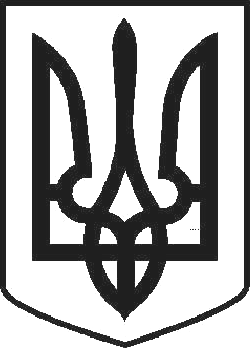 УКРАЇНАЧОРТКІВСЬКА МІСЬКА РАДА ТРИДЦЯТЬ СЬОМА СЕСІЯ СЬОМОГО СКЛИКАННЯРІШЕННЯвід 20  квітня	2018 року	№ 1032м. ЧортківПро внесення змін в рішення міської ради від 23 грудня 2016 року № 454«Про затвердження Програми забезпечення	пожежної	і техногенної безпеки на території м. Чорткова на 2017- 2018 роки»З метою виконання заходів спрямованих на запобігання та ліквідацію наслідків надзвичайних ситуацій, відповідно до листа 6-ої державної пожежнорятувальної частини Управління державної служби України з надзвичайних ситуацій у Тернопільській області від 03.04.2018 року №24-1/30, керуючись статтею 26 Закону України “Про місцеве самоврядування в Україні”, міська  радаВИРІШИЛА:Внести зміни в додаток « Напрями діяльності» до розділу 6 Програми забезпечення пожежної і техногенної безпеки на території м. Чорткова на 2017- 2018 роки, виклавши його в новій редакції згідно додатку.Чортківському РВ Управління ДСНС України у Тернопільській області та ДПРЧ – 6 Управління ДСНС України у Тернопільській області забезпечити виконання внесених змін до «Програми забезпечення пожежної і техногенної безпеки на території м. Чорткова на 2017-2018 роки».Копію рішення направити в фінансове управління міської ради та Чортківський РВ Управління ДСНС України у Тернопільській області.Контроль за виконання даного рішення покласти постійну комісію  міської ради з питань дотримання законності, охорони громадського порядку та депутатської етики.Міський голова	Володимир ШМАТЬКО